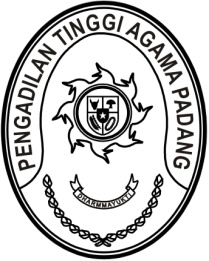 MAHKAMAH AGUNG REPUBLIK INDONESIADIREKTORAT JENDERAL BADAN PERADILAN AGAMAPENGADILAN TINGGI AGAMA PADANGJalan By Pass KM 24, Batipuh Panjang, Koto TangahKota Padang, Sumatera Barat 25171 www.pta-padang.go.id, admin@pta-padang.go.idBERITA ACARA PENGAMBILAN SUMPAH JABATANPEGAWAI PEMERINTAH DENGAN PERJANJIAN KERJANOMOR : W3-A/0000/ KP.04.6/IX/2023	Pada hari ini Jumat tanggal 1 bulan September tahun 2023, dengan mengambil tempat di Pengadilan Tinggi Agama Padang, saya, nama Dr. Drs. H. Pelmizar, M.H.I. jabatan Ketua Pengadilan Tinggi Agama Padang.Berdasarkan Peraturan Pemerintah Nomor 49 Tahun 2018 tentang Manajemen Pegawai Pemerintah Dengan Perjanjian Kerja, dengan disaksikan oleh 2 (dua) orang saksi masing-masing:1. Nurasiyah Handayani Rangkuti, S.H.	: Kepala Sub Bagian Tata Usaha dan Rumah Tangga;2. Millia Sufia, S.E., S.H., M.M.	: Kepala Sub Bagian Keuangan dan Pelaporan;telah mengambil sumpah jabatan Pegawai nama Nurfadilla, S.I.P. yang dengan Keputusan Sekretaris Mahkamah Agung Republik Indonesia Nomor 775/SEK/SK.KP1.2.7/VIII/2023 diangkat sebagai Pegawai Pemerintah Dengan Perjanjian Kerja dalam jabatan Arsiparis Ahli PertamaPegawai Pemerintah Dengan Perjanjian Kerja yang mengangkat sumpah jabatan tersebut didampingi oleh seorang Rohaniwan, nama Drs. Daryamurni, NIP 196503061992031003 dan Panitera Pengganti Pengadilan Tinggi Agama PadangPegawai Pemerintah Dengan Perjanjian Kerja yang mengangkat sumpah jabatan tersebut mengucapkan sumpah jabatan sebagai berikut:”Demi Allah, saya bersumpah””bahwa saya, akan setia dan taat kepada Undang-Undang Dasar Negara Republik Indonesia Tahun 1945 serta akan menjalankan segala peraturan perundang-undangan dengan selurus-lurusnya, demi dharma bakti saya kepada bangsa dan negara;””bahwa saya dalam menjalankan tugas jabatan, akan menjunjung etika jabatan, bekerja dengan sebaik-baiknya, dan dengan penuh rasa tanggung jawab;””bahwa saya, akan menjaga integritas, tidak menyalahgunakan kewenangan, serta menghindarkan diri dari perbuatan tercela.”	Demikian berita acara pengambilan sumpah jabatan ini dibuat dengan sebenar-benarnya untuk dapat digunakan sebagaimana mestinya.                Saksi-saksi :MAHKAMAH AGUNG REPUBLIK INDONESIADIREKTORAT JENDERAL BADAN PERADILAN AGAMAPENGADILAN TINGGI AGAMA PADANGJalan By Pass KM 24, Batipuh Panjang, Koto TangahKota Padang, Sumatera Barat 25171 www.pta-padang.go.id, admin@pta-padang.go.idBERITA ACARA PENGAMBILAN SUMPAH JABATANPEGAWAI PEMERINTAH DENGAN PERJANJIAN KERJANOMOR : W3-A/0000/ KP.04.6/IX/2023	Pada hari ini Jumat tanggal 1 bulan September tahun 2023, dengan mengambil tempat di Pengadilan Tinggi Agama Padang, saya, nama Dr. Drs. H. Pelmizar, M.H.I. jabatan Ketua Pengadilan Tinggi Agama Padang.Berdasarkan Peraturan Pemerintah Nomor 49 Tahun 2018 tentang Manajemen Pegawai Pemerintah Dengan Perjanjian Kerja, dengan disaksikan oleh 2 (dua) orang saksi masing-masing:1. Nurasiyah Handayani Rangkuti, S.H.	: Kepala Sub Bagian Tata Usaha dan Rumah Tangga;2. Millia Sufia, S.E., S.H., M.M.	: Kepala Sub Bagian Keuangan dan Pelaporan;telah mengambil sumpah jabatan Pegawai nama Nella Agustri, S.E. yang dengan Keputusan Sekretaris Mahkamah Agung Republik Indonesia Nomor 787/SEK/SK.KP1.2.7/VIII/2023 diangkat sebagai Pegawai Pemerintah Dengan Perjanjian Kerja dalam jabatan Arsiparis Ahli PertamaPegawai Pemerintah Dengan Perjanjian Kerja yang mengangkat sumpah jabatan tersebut didampingi oleh seorang Rohaniwan, nama Drs. Daryamurni, NIP 196503061992031003 dan Panitera Pengganti Pengadilan Tinggi Agama PadangPegawai Pemerintah Dengan Perjanjian Kerja yang mengangkat sumpah jabatan tersebut mengucapkan sumpah jabatan sebagai berikut:”Demi Allah, saya bersumpah””bahwa saya, akan setia dan taat kepada Undang-Undang Dasar Negara Republik Indonesia Tahun 1945 serta akan menjalankan segala peraturan perundang-undangan dengan selurus-lurusnya, demi dharma bakti saya kepada bangsa dan negara;””bahwa saya dalam menjalankan tugas jabatan, akan menjunjung etika jabatan, bekerja dengan sebaik-baiknya, dan dengan penuh rasa tanggung jawab;””bahwa saya, akan menjaga integritas, tidak menyalahgunakan kewenangan, serta menghindarkan diri dari perbuatan tercela.”	Demikian berita acara pengambilan sumpah jabatan ini dibuat dengan sebenar-benarnya untuk dapat digunakan sebagaimana mestinya.                Saksi-saksi :